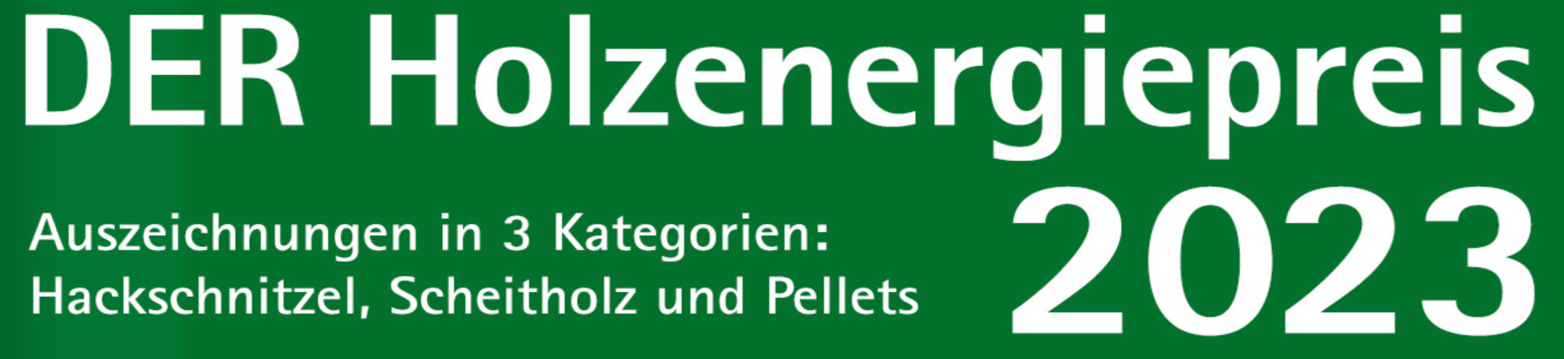 Die Fragen und die Projekt-Beschreibung auf dieser Seite sind eine wichtige Grundlage für die Bewertung durch die Fachjury. Bitte achten Sie auf genaue und fehlerfreie Angaben:Vor & Zuname:	Adresse: E-Mail:     Tel:      Titel der Einreichung:      In welche Kategorie fällt Ihre Einreichung?  HACKGUT 			 SCHEITHOLZ			 PELLETSKurzbeschreibung: Worum geht es in dem Projekt? Was ist das Ziel? Max. 5000 ZeichenKosten des Projektes in EUR: 			Datum der Fertigstellung: Umsetzende Unternehmen / Vereine:				   in Umsetzung		   AbgeschlossenKennzahlen: Eingespartes CO2Eingesparte Heizkosten Was ist das Neue / Besondere / Innovative am Projekt?Max. 2000 ZeichenZahlen / Daten / Fakten, die wir wissen sollten:Max. 2000 ZeichenBeigefügte Unterlagen BILDER 		 Ausführliche Projektbeschreibung	 VideoDateiname:  		Dateiname:  					Dateiname:  Bekanntgabe, an welche karitative Einrichtung der Gewinn gespendet werden soll:Datum, UnterschriftTeilnahmebedingungen: Mit der Teilnahme am Holzenergiepreis erklärt sich der oder die TeilnehmerIn mit den  Teilnahmebedingungen einverstanden, wie folgt: Die GewinnerInnen werden nach Auswahl der Fachjury umgehend per E-Mail oder Telefon innerhalb von fünf Werktagen kontaktiert. Von der Teilnahme ausgeschlossen sind Angestellte des Österreichischen Biomasse-Verbandes sowie TeilnehmerInnen der Bewertungs-Jury.Die personenbezogenen Daten werden gemäß Datenschutzbestimmungen des Österreichischen Biomasse-Verbands verwendet, einsehbar auf der Website des Verbands unter https://www.biomasseverband.at/datenschutz/ .Die 3 Gewinner-Projekte werden ausgezeichnet und in der Zeitung Ökoenergie vorgestellt. Der oder die TeilnehmerIn stimmt zu, dass der Gewinn an eine karitative Einrichtung gespendet wird, der vom Österreichischen Biomasse-Verband vorab zugestimmt werden muss. 
Der oder die Teilnehmerin stimmt zu, dass die eingereichten Unterlagen vom Österreichischen Biomasse-Verband für Kommunikationstätigkeiten verwendet werden dürfen. Es gilt österreichisches Recht.Gerichtsstand ist Wien, sofern dem keine zwingende Gesetzesbestimmung entgegensteht.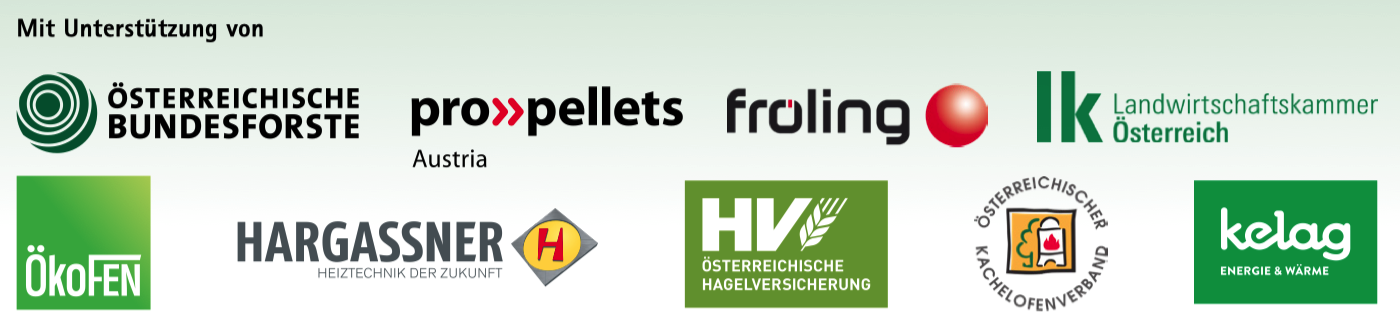 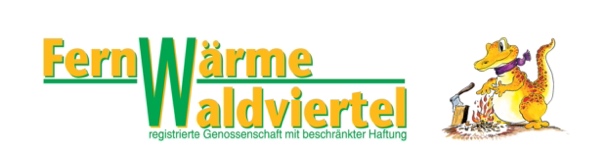 